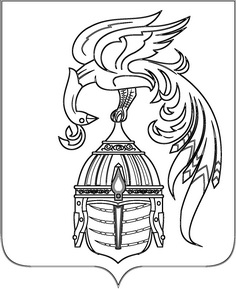 РОССИЙСКАЯ ФЕДЕРАЦИЯИвановская областьСовет Южского муниципального районаР Е Ш Е Н И Еот _________________№__________г. ЮжаОб утверждении Правил использования федеральной государственной информационной системы «Единый портал государственных и муниципальных услуг (функций)» в целях организации и проведения публичных слушаний в Южском муниципальном районеВ соответствии с статьей 28 Федерального закона от 06.10.2003 
№ 131-ФЗ "Об общих принципах организации местного самоуправления в Российской Федерации", Постановлением Правительства РФ от 03.02.2022 № 101 "Об утверждении Правил использования федеральной государственной информационной системы "Единый портал государственных и муниципальных услуг (функций)" в целях организации и проведения публичных слушаний", Уставом Южского муниципального района Совет Южского муниципального района  РЕШИЛ:1. Утвердить Правила использования федеральной государственной информационной системы «Единый портал государственных и муниципальных услуг (функций)» в целях организации и проведения публичных слушаний в Южском муниципальном районе (прилагаются)2. Настоящее решение вступает в силу со дня его опубликования.3. Опубликовать настоящее решение в официальном издании «Правовой Вестник Южского муниципального района» и разместить на официальном сайте Южского муниципального района в информационно-телекоммуникационной сети «Интернет».Глава Южского                                      Председатель Советамуниципального района                        Южского муниципального района_________________ В.И. Оврашко       _______________ Е.А. МуратоваУтвержденыРешением Совета Южского муниципального районаот ______________ № _____П Р А В И Л Аиспользования федеральной государственной информационной системы «Единый портал государственных и муниципальных услуг (функций)» в целях организации и проведения публичных слушаний в Южском муниципальном районе1. Настоящие Правила определяют порядок использования федеральной государственной информационной системы «Единый портал государственных и муниципальных услуг (функций)» (далее – единый портал) в целях организации и проведения публичных слушаний с участием жителей Южского муниципального района.2. Единый портал может быть использован в целях размещения материалов и информации, указанных в абзаце первом части 4 статьи 28 Федерального закона от 06.10.2003 № 131-ФЗ «Об общих принципах организации местного самоуправления в Российской Федерации» (далее - Федеральный закон), для заблаговременного оповещения жителей Южского  муниципального района о времени и месте проведения публичных слушаний, обеспечения возможности представления жителями Южского муниципального района своих замечаний и предложений по вынесенному на обсуждение проекту нормативного правового акта, а также для участия жителей Южского муниципального района в публичных слушаниях в соответствии с частью 4 статьи 28 Федерального закона и для опубликования результатов публичных слушаний, включая мотивированное обоснование принятых решений.3. Данным нормативным правовым актом установлено использование единого портала в целях, указанных в пункте 4 статьи 28 Федерального закона, обеспечивает использование единого портала в соответствии с настоящими Правилами, а также методическими рекомендациями, организационными и технологическими регламентами, установленными Министерством цифрового развития, связи и массовых коммуникаций Российской Федерации (далее - оператор единого портала).4. В целях организации и проведения публичных слушаний на едином портале используется платформа обратной связи единого портала в соответствии с установленными оператором единого портала технологическими регламентами, размещаемыми на технологическом портале в информационно-телекоммуникационной сети "Интернет" по адресу https://pos.gosuslugi.ru/docs/.5. Размещение на едином портале материалов и информации, указанных в абзаце первом части 4 статьи 28 Федерального закона, в целях оповещения жителей Южского муниципального района осуществляется уполномоченным специалистом отдела общественной и информационной политики Администрации Южского муниципального района с использованием личного кабинета в соответствующем разделе платформы обратной связи единого портала (далее - личный кабинет органа) заблаговременно, с учетом сроков, установленных Уставом Южского муниципального района и Решением Совета Южского муниципального района от 22.06.2018 № 56 "Об утверждении Порядка организации и проведения публичных слушаний, общественных обсуждений в Южском муниципальном районе".Методологическая, информационная и техническая поддержка уполномоченного сотрудника отдела общественной и информационной политики Администрации Южского муниципального района осуществляется оператором единого портала.6. Возможность представления замечаний и предложений по вынесенному на обсуждение проекту нормативного правового акта, а также участия в публичных слушаниях с использованием единого портала обеспечивается гражданам Российской Федерации, имеющим подтвержденную учетную запись в федеральной государственной информационной системе «Единая система идентификации и аутентификации в инфраструктуре, обеспечивающей информационно-технологическое взаимодействие информационных систем, используемых для предоставления государственных и муниципальных услуг в электронной форме».7. Оператор единого портала обеспечивает техническую возможность:а) оповещения жителей Южского муниципального района, осуществляемого уполномоченным сотрудником отдела общественной и информационной политики Администрации Южского муниципального района с использованием личного кабинета органа путем размещения информации о времени и месте проведения публичных слушаний, ознакомления с проектом нормативного правового акта;б) представления замечаний и предложений по вынесенному на обсуждение проекту нормативного правового акта, размещенному на едином портале, а также участия жителей муниципального образования в публичных слушаниях в соответствии с частью 4 статьи 28 Федерального закона;в) опубликования результатов публичных слушаний включая мотивированное обоснование принятых решений.8. Представление жителями Южского муниципального района замечаний и предложений по вынесенному на обсуждение проекту нормативного правового акта, а также участие в публичных слушаниях в соответствии с частью 4 статьи 28 Федерального закона обеспечиваются с использованием единого портала после прохождения авторизации на едином портале с использованием федеральной государственной информационной системы «Единая система идентификации и аутентификации в инфраструктуре, обеспечивающей информационно-технологическое взаимодействие информационных систем, используемых для предоставления государственных и муниципальных услуг в электронной форме».Замечания и предложения по вынесенному на обсуждение проекту нормативного правового акта могут быть представлены жителем Южского муниципального района с использованием единого портала с даты опубликования органом местного самоуправления сведений в соответствии с пунктом 5 настоящих Правил путем направления замечаний и предложений по вынесенному на обсуждение проекту нормативного правового акта, а также сведений о своих фамилии, имени, отчестве (при наличии), реквизитах основного документа, удостоверяющего личность гражданина, дате рождения и адресе регистрации по месту жительства жителя в Южском муниципальном районе.9. Замечания и предложения по вынесенному на обсуждение проекту нормативного правового акта направляются в личный кабинет органа. Ответственное лицо администрации обрабатывает поступившие замечания и предложения по вынесенному на обсуждение проекту нормативного правового акта с использованием личного кабинета органа и передает их в электронном виде организатору публичных слушаний для дальнейшей обработки.10. Единый портал обеспечивает возможность осуществления предварительной проверки замечаний и предложений по вынесенному на обсуждение проекту нормативного правового акта, направленных жителями Южского муниципального района посредством единого портала, на предмет наличия в таких замечаниях и предложениях нецензурных либо оскорбительных выражений, угроз жизни или здоровью граждан, призывов к осуществлению экстремистской и (или) террористической деятельности, включая возможность отказа в рассмотрении указанных замечаний и предложений с информированием жителей Южского муниципального района в подсистеме единого личного кабинета на едином портале и по электронной почте, указанной в подсистеме единого личного кабинета на едином портале, о причинах отказа в срок, не превышающий одного дня со дня направления замечаний и предложений. Единый портал обеспечивает возможность соблюдения однократности представления замечаний и предложений в отношении конкретного вынесенного на обсуждение проекта нормативного правового акта, а также для участия в публичном слушании в соответствии с частью 4 статьи 28 Федерального закона.11. Результаты публичных слушаний и мотивированное обоснование принятых решений публикуются уполномоченным сотрудником отдела общественной и информационной политики Администрации Южского муниципального района в соответствующем разделе платформы обратной связи единого портала для ознакомления жителей Южского муниципального района в течение 10 календарных дней с даты подписания протокола публичных слушаний.ЛИСТ СОГЛАСОВАНИЯк проекту правового актаРешение Совета Южского муниципального районаназвание документаОб утверждении Правил использования федеральной государственной информационной системы «Единый портал государственных и муниципальных услуг (функций)» в целях организации и проведения публичных слушаний в Южском муниципальном районеПроект постановления (решения) вносит: Глава Южского муниципального районаПроект согласован:Исполнитель: Ю.А. Пискунов8*49347) 2-25-05Дата поступ ленияДатавизированияДолжность Ф.И.О. Замечания    ПодписьОврашко В.И.- Глава Южского муниципального района'-.   ■•   ' '-Муратова Е.А. – председатель Совета Южского муниципального районаПискунов Ю.А. –заместитель Главы администрации, начальник отдела правового обеспечения муниципальной службы и контроляПайвина О.В.-руководитель аппарата – юрист Совета Южского муниципального районаКапралов В.Н. – начальник отдела общественной и информационной политики Администрации Южского муниципального района